Just that easily we have a header and footer, meaning we can now work on our document and rest assured that everything is going to work as expected.Now we can talk about something else, like images!  When working with images in our documents we don't necessarily want them to take up a full line across our page, that's so Word 1995.  Instead, we would rather see options that allow us to insert images with text flowing around them, behind text, or otherwise integrated into our document layout to allow for better looking documents.  This paragraph just so happens to be written to allow all of these things to happen, which is why I am rambling on so much about how to use images.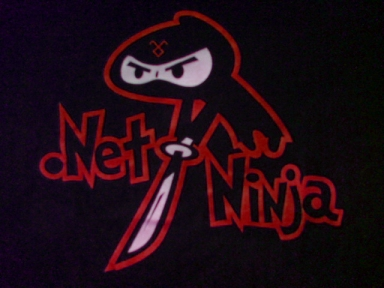 This is just another paragraph being used to help explain why our support for images in RadRichTextBox for Silverlight and WPF is so great, thanks to the team who brought this control and RadImageEditor to life!